Inspection de l’Éducation nationaleCirconscription du SOISSONNAISDEMANDE D’INTERVENTIONDE LA PSYCHOLOGUE EDUCATION NATIONALE(À établir par l’enseignant de l’élève et à adresser à l’IEN)École :Enseignant :Nom et prénom de l’élève concerné :Classe :S’agit-il d’une 1ère demande :Nom et prénom du parent 1 :Adresse :Téléphone :Courriel :Nom et prénom du parent 2 :Adresse :Téléphone :Courriel :Éléments motivant la demande :Mesures, démarches déjà mises en oeuvre au sein de l’école et effets constatés :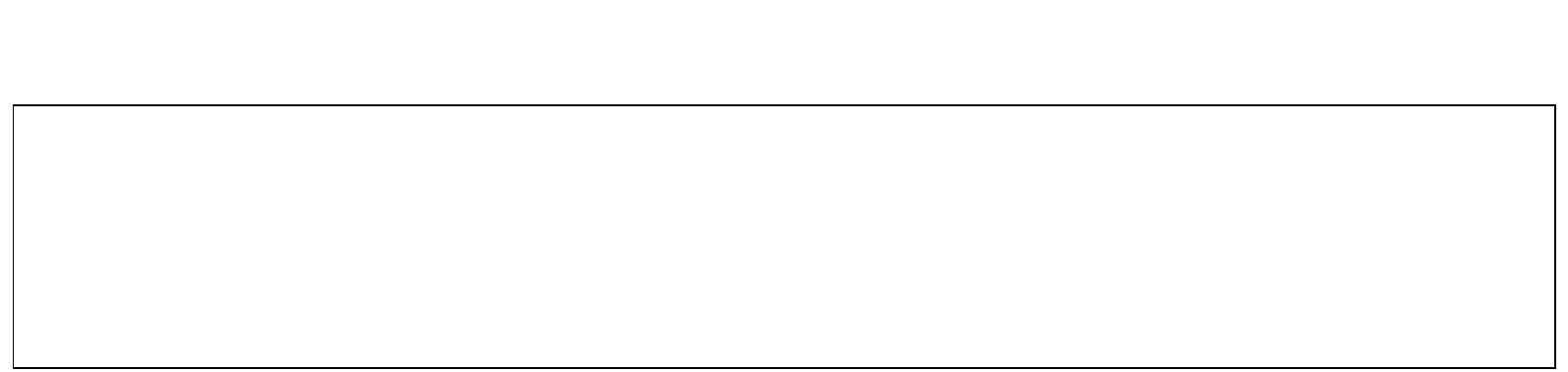 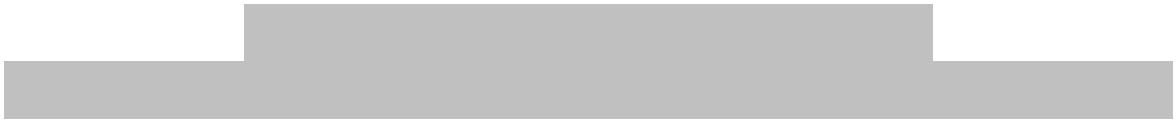 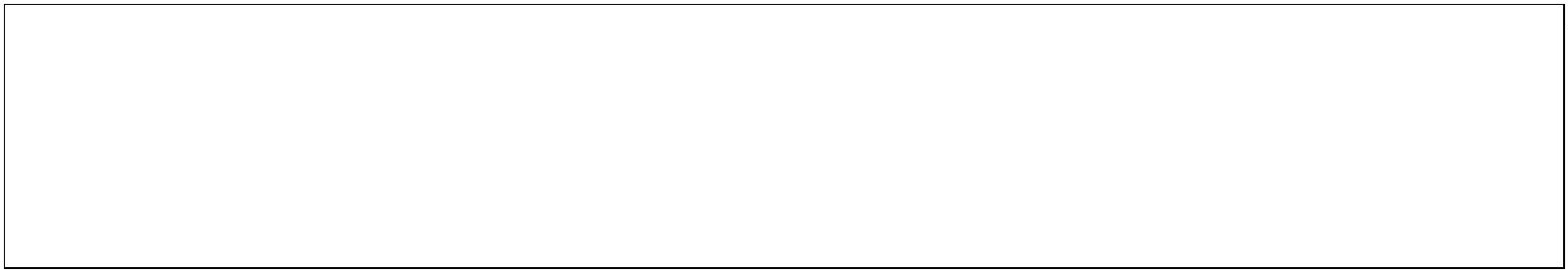 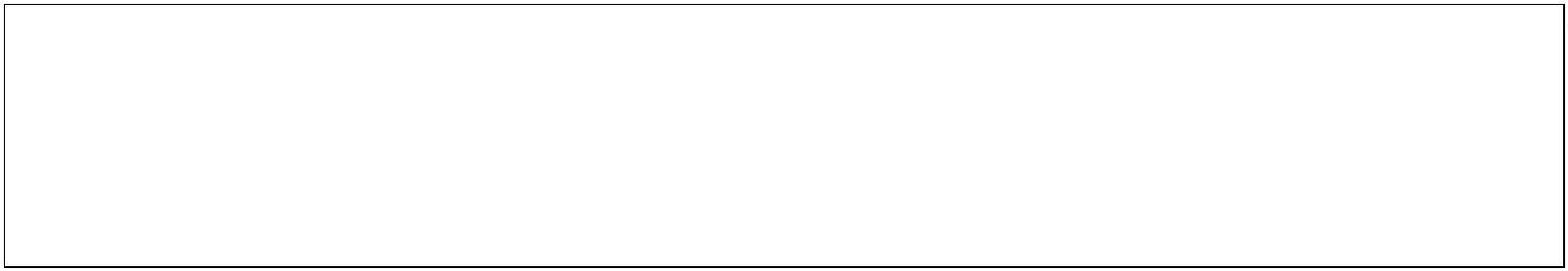 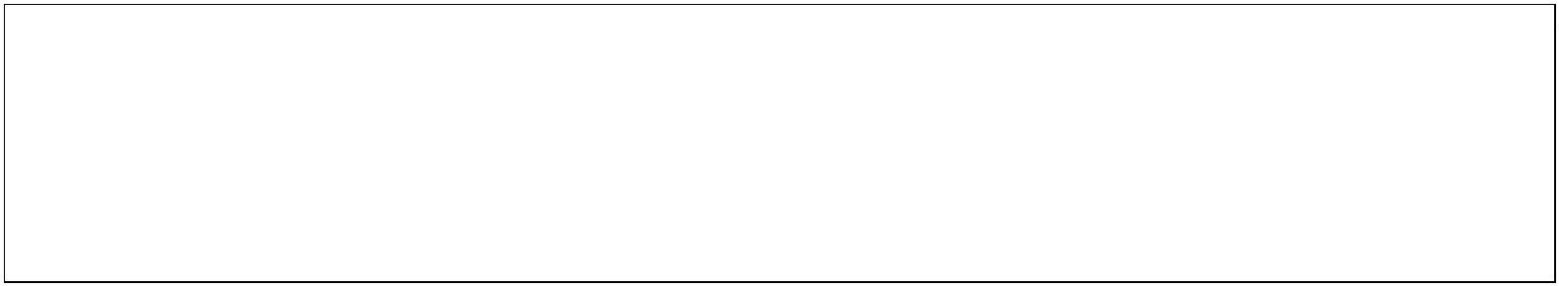 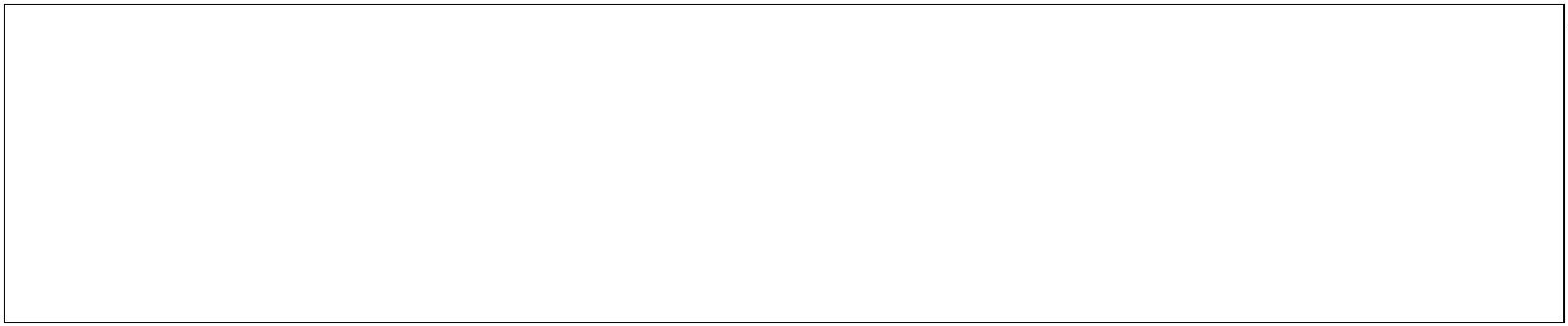 Éléments d’information relatifs à l’enfant et connus de l’école :Au plan de sa santé :Au plan social :Positionnement de la famille :Par rapport aux difficultés rencontrées par leur enfant :Par rapport aux démarches déjà entreprises par l’école :Par rapport à la demande d’intervention de la psychologue scolaire :Date de la demande :Observations de l’IEN :b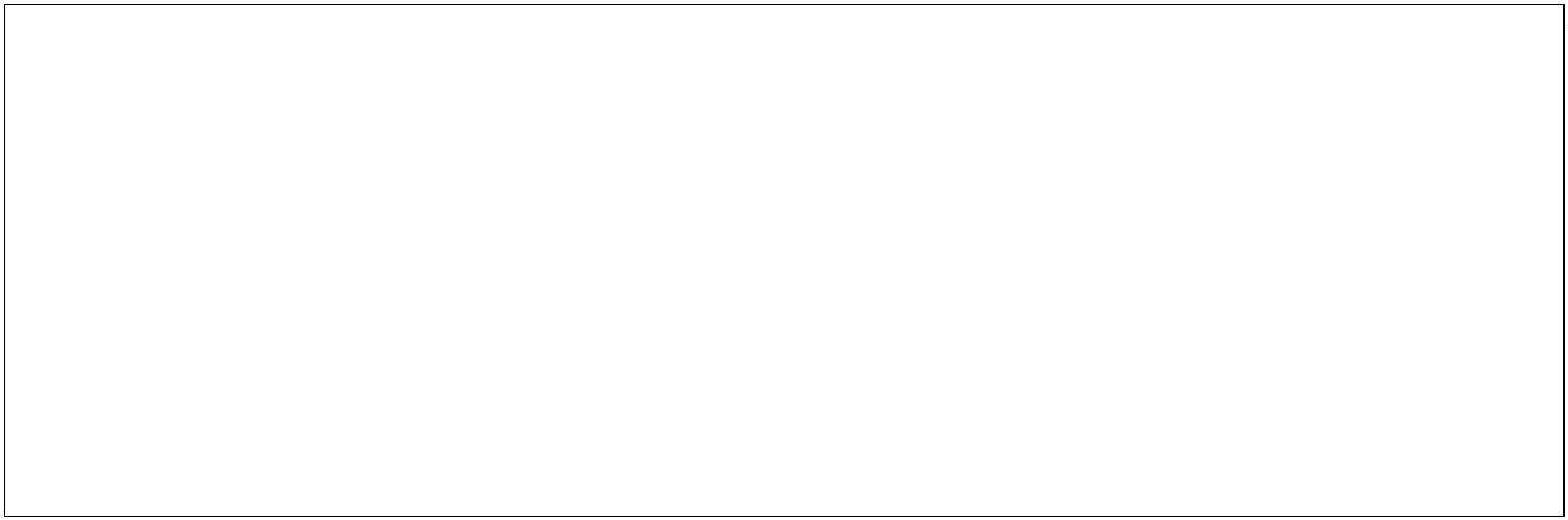 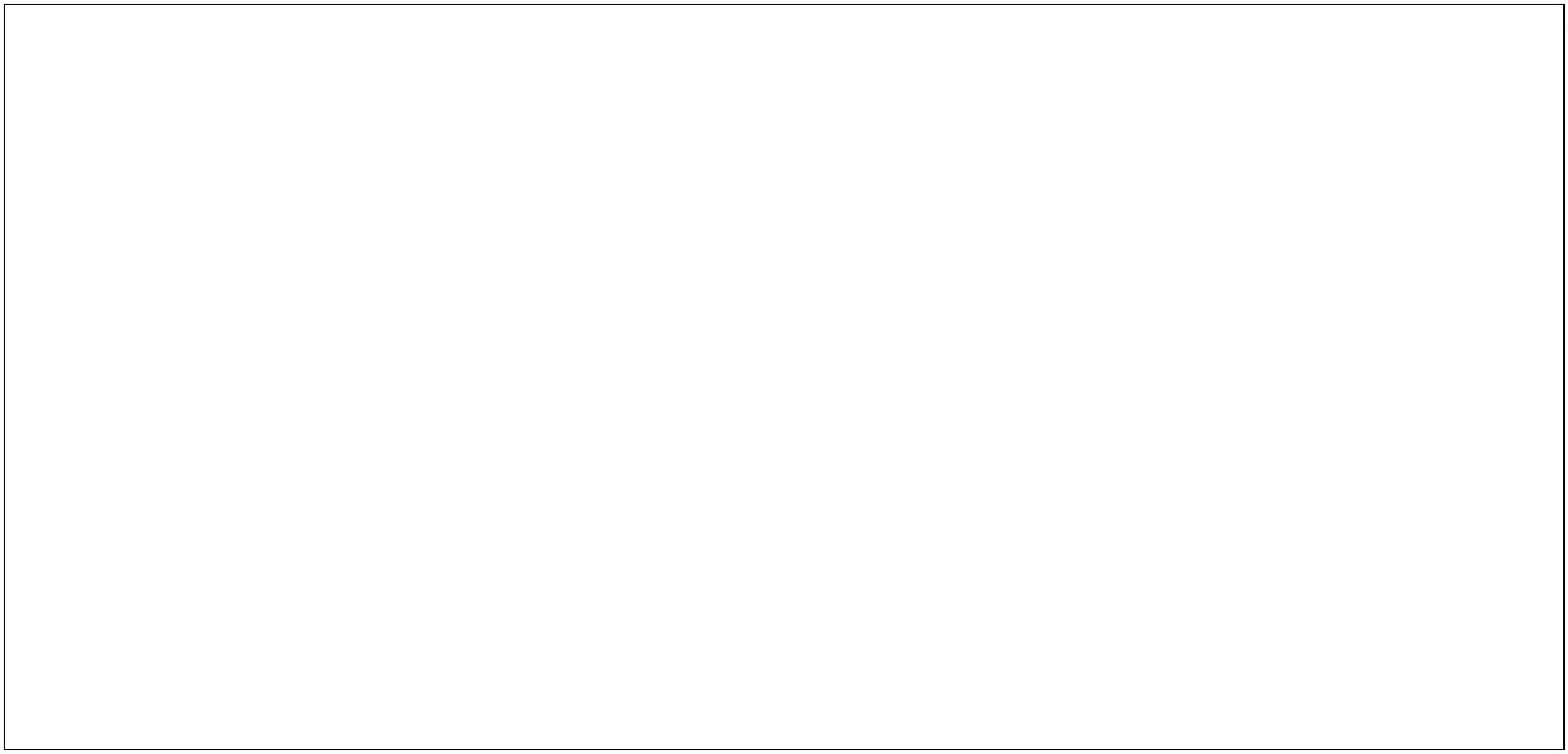 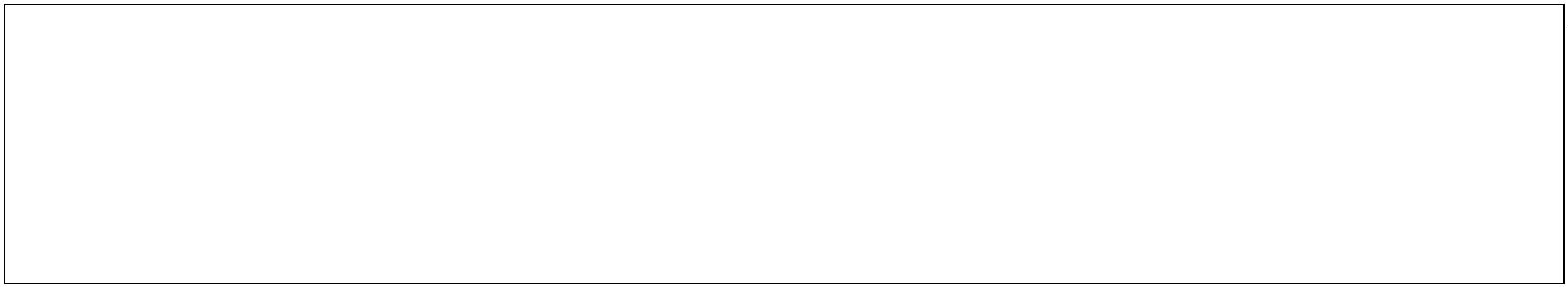 